第26回　Down症候群Ⅵ－1　Down症候群と歯科医療　1．Down症候群の染色体異常はどれか。すべて選べ。 　　　 a　転座　　　 b　欠失　　　 c　トリソミー　　　 d　モザイク　　　 e　モノソミ-2．染色体の写真を別に示す。この疾患はどれか。１つ選べ。　　　 a　5p欠失症候群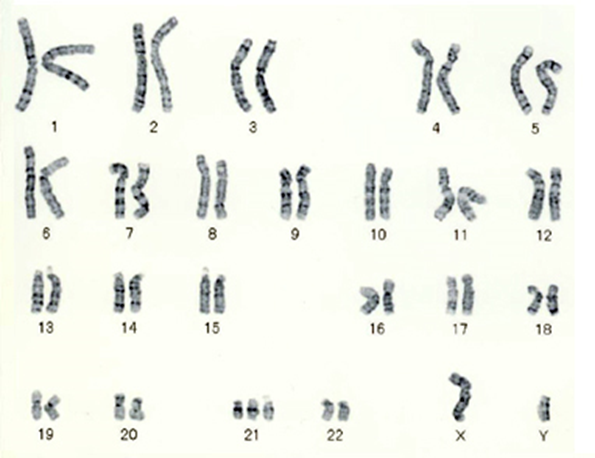 　　　 b　18トリソミー　　　 c　Down症候群　　　 d　Turner症候群　　　 e　Klinfelter症候群3．Down症候群において非典型例が起こるのはどれか。1つ選べ。　　　 a　21トリソミー型　　　 b　モノソミ-型　　　 c　モザイク型　　　 d　転座型　　　 e　欠失型4．高齢出産により発生頻度が増加するのはどれか。１つ選べ。 　　　 a　Down症候群　　　 b　Apert症候群　　　 c　Crouzon症候群　　　 d　鎖骨頭蓋骨異形成症　　　 e　Treacher Collins症候群5．16歳の男子。構音障害を主訴として来院した。初診時の口腔内写真（別冊No.7A）と手指の写真（別冊No.7B）とを別 に示す。 [別冊][No.7　写真A，B] 疑われるのはどれか。1つ選べ。 　　　 a　Crouzon症候群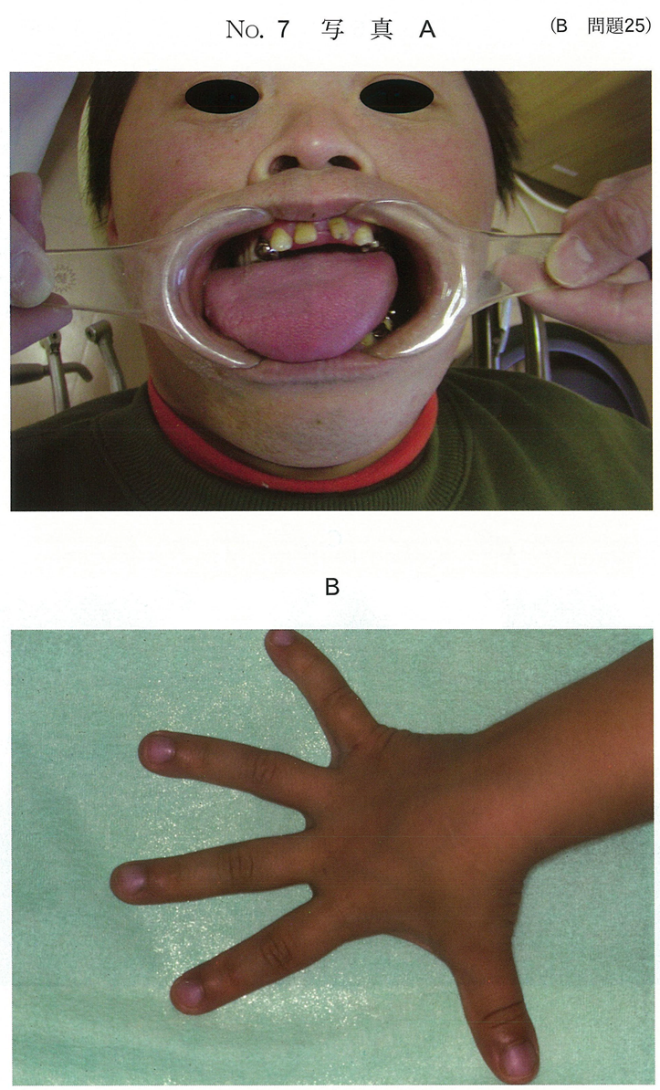 　　　 b　Down症候群　　　 c　くる病　　　 d　無汗型外胚葉性異形成症　　　 e　鎖骨頭蓋異骨症6．Down症候群児の歯科治療で注意すべき事項はどれか。 1つ選べ。　　　 a　暴力的行動　　　 b　不随意運動　　　 c　けいれん発作　　　 d　易感染性　　　 e　過換気症状7．Down症候群に多くみられる口腔内所見はどれか。すべて選べ。 　　　 a　巨舌　　　 b　開咬　　　 c　タウロドント　　　 d　エナメル質形成不全　　　 e　歯周炎の早期重症化8．Klinefelter症候群にみられる口腔内所見はどれか。1つ選べ。 　　　 a　巨舌　　　 b　開咬　　　 c　タウロドント　　　 d　エナメル質形成不全　　　 e　歯周炎の早期重症化9．正しい組み合わせはどれか。2つ選べ。 　　　　 a　脳性麻痺----進行性障害　　　 b　Down症候群----染色体異常　　　 c　自閉症----後天性の脳機能障害　　　 d　筋ジストロフィー----神経筋接合部の障害　　　 e　重症筋無力症-----アセチルコリン受容体の障害10．50歳のDown症候群患者の歯科治療する上で注意すべき事項はどれか。 2つ選べ。　　　 a　発熱　　　 b　血圧上昇　　　 c　けいれん　　　 d　原始反射　　　 e　自傷行為11．Down症候群児の歯科治療で注意すべき事項はどれか。1つ選べ。　　　 a　頚椎異常　　　 b　呼吸抑制　　　 c　自傷行為　　　 d　不髄意運動　　　 e　けいれん発作12．.Down症候群に多くみられる歯の異常はどれか。２つ選べ。 　　　 a　矮小歯　　　 b　円錐歯　　　 c　中心結節　　　 d　ターナー歯　　　 e　エナメル質形成不全13．Down症候群の特徴はどれか。すべて選べ。 　　　 a　開咬　　　 b　過蓋咬合　　　 c　空隙歯列弓　　　 d　反対咬合　　　 e　上顎前突14．Down症患者に特徴的な先天欠如歯はどれか。1つ選べ。 　　　 a　上顎中切歯　　　 b　上顎側切歯　　　 c　上顎犬歯　　　 d　下顎第一小臼歯　　　 e　下顎第一大臼歯15．抜歯時に抗菌薬を考慮すべき疾患はどれか。1つ選べ。 　　　 a　自閉スペクトラム症　　　 b　知的能力障害　　　 c　脳性麻痺　　　 d　Down症候群　　　 e　筋ジストロフィー16．22歳の男子。歯痛を主訴として来院した。初診時の顔貌写真を別に示す。生まれつき心臓が悪く、泣くと顔色が悪くなるという。疑われる疾患はどれか。１つ選べ。 　　　 a　自閉スペクトラム症　　　 b　てんかん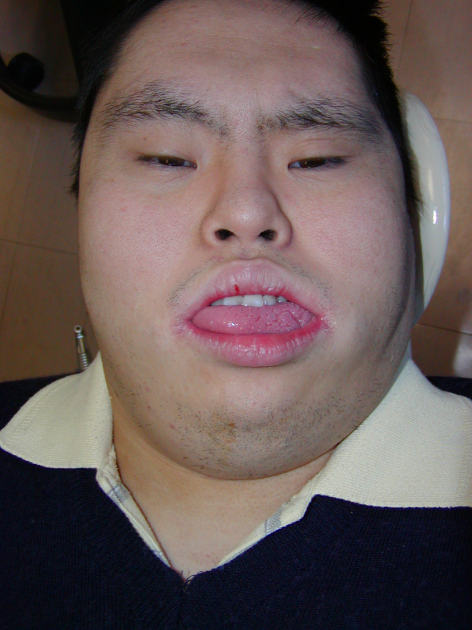 　　　 c　脳性麻痺　　　 d　Down症候群　　　 e　筋ジストロフィー症17．22歳の男子。歯痛を主訴として来院した。初診時の顔貌写真を別に示す。歯科治療時に考慮するのはどれか。2つ選べ。　　　 a　抗菌薬の予防投薬　　　 b　ボバースの反射抑制肢位　　　 c　頭部後屈　　　 d　視覚支援　　　 e　レディネス18．女性のみに発現するのはどれか。１つ選べ。 　　　 a　Down症候群　　　 b　Apert症候群　　　 c　Turner症候群　　　 d　Klinefelter症候群　　　 e　5ｐ欠失症候群19．翼状頸がみられるのはどれか。１つ選べ。 　　　 a　Down症候群　　　 b　Apert症候群　　　 c　Turner症候群　　　 d　Klinefelter症候群　　　 e　5ｐ欠失症候群20．男性のみに発現するのはどれか。１つ選べ。 　　　 a　Down症候群　　　 b　Apert症候群　　　 c　Turner症候群　　　 d　Klinefelter症候群　　　 e　5ｐ欠失症候群